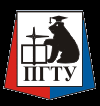 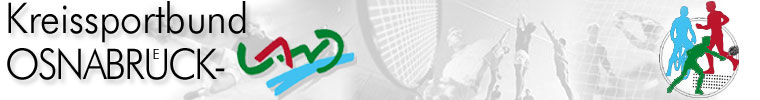 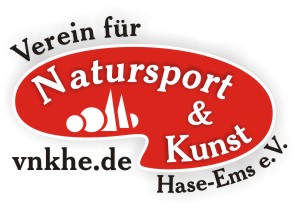 Projekte im Rahmen des ModellsKooperation „Schule/Verein“„Zirkus der Kulturen 2014“Aus- und Fortbildung zum/zur JugendleiterinInternational: Deutschland/RusslandInterdisziplinär: Schwerpunkte: Ökologie- Sport- Kunst- Musik- Ernährungslehre etc.Interkulturell: Arbeit in Ländergruppen: fremde Kulturen, Weltreligionen, Geschichte,                          Geographie, Kinderrechte= Menschenrechte u.v.a.m.        Institutionsübergreifend: Kooperation mit schulischen und außerschulischen Bildungs-                                            einrichtungen     Wir suchen/laden ein: Schülerinnen und Schüler aller Bildungseinrichtungen! Voraussetzung: Gewillt sein, ……Verantwortung zu übernehmen;…jüngere Schüler/Innen zu betreuen;…sich auf Neues einzulassen;…Mehrarbeit auf sich zu nehmen;…im interkulturellen Team zusammenzuarbeiten. Unsere Projekte:„Kinderrechte für ALLE- Eine Chance auch für Mutter Erde“Zeitraum: 21.01. bis 31.01.2014Ort: Naturfreundehaus Mollseifen/Sauerland Kosten: je nach sozialem Status, Einsatz im Projekt; nach persönlicher Rücksprache„Gesunde Ernährung, Bewegung, Entspannung für Körper, Geist und Seele“Zeitraum:24.06. bis 06.07.2014/ vorraussichtlich am AlfseeOrt: Samtgemeinde Bersenbrück/ (Landkreis Osnabrück)Kosten: je nach sozialem Status, Einsatz im Projekt; nach persönlicher Rücksprache „Auf der Suche nach dem Glitzern des Wassers“- „Wasser ist nicht gleich H²O“Zeitraum:31.07. bis 18.08.2014Ort: Petersburg- Perm- Moskau (u.a. fünf Tage mit dem Katamaran auf einem Uralfluss und fünf Tage in einem Sportcamp an dem Fluss Kama)Anmeldeschluss:31.12.2013Voraussetzung: gültiger ReisepassKosten: 300- 500.- €, je nach Festlegung der Reiseziele durch die TNInteresse geweckt? Einloggen unter www.vnkhe.de; informieren, anmelden!Anmelden auch per Mail (klose@vnkhe.de), Telefon (05464/2295) oder Fax (05464/3359482)!Wir sind gespannt!                                               Natalya Slyusar         Axel Klose                                                              (Projektleiterin)                       (Projektleiter)